Name: ______________________________Animal Cell				Plant Cell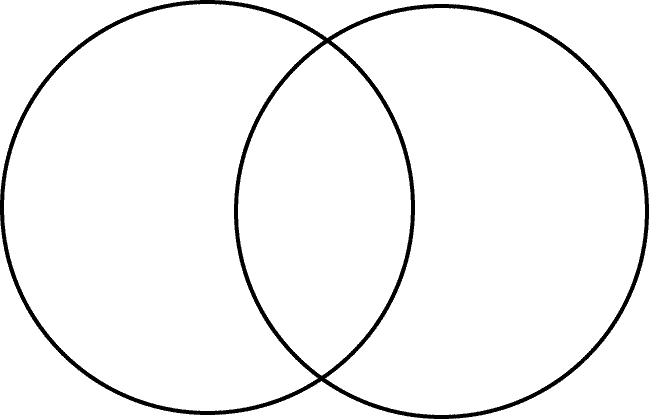 